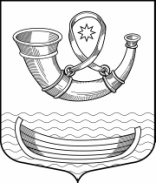 АДМИНИСТРАЦИЯ муниципального образованияПАШСКОЕ СЕЛЬСКОЕ ПОСЕЛЕНИЕ Волховского муниципального районаЛенинградской областиПОСТАНОВЛЕНИЕот 19 сентября 2017 года                                                          №228с.ПашаО внесении изменений в постановление администрации Пашского сельского поселения от 26.11.2015 года №192«Об утверждении Административного регламента предоставления муниципальной услуги «Присвоение и аннулирование адресов»»На основании Распоряжения Правительства Российской Федерации от 31.01.2017 года №147-р «Об утверждении целевых моделей упрощения процедур ведения бизнеса и повышения инвестиционной привлекательности субъектов Российской Федерации», в соответствии с постановлением администрации Пашского сельского поселения от 28.09.2015 года № 152 «О разработке и утверждении административных регламентов предоставления муниципальных услуг, исполнения муниципальных функций администрацией Пашского сельского поселения Волховского муниципального района Ленинградской области», администрация муниципального образования Пашское сельское поселение Волховского муниципального района п о с т а н о в л я е т :1. Внести следующие изменения в Административный регламент предоставления муниципальной услуги «Присвоение и аннулирование адресов».Пункт 2.4.1. изложить в редакции: «Срок предоставления муниципальной услуги не должен превышать 12 рабочих дней со дня подачи заявления о предоставлении услуги»2. Настоящее постановление подлежит официальному опубликованию в средствах массовой информации и размещению на официальном сайте администрации Пашского сельского поселения в сети Интернет.3. Постановление вступает в силу после его официального опубликования.4. Контроль за исполнением настоящего постановления оставляю за собой.Глава администрацииПашского сельского поселения                                                  А.Т.КулимановИсп.Винерова И.А., 8(81363)-41-238